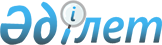 Об утверждении перечня товаров собственного производства (работ, услуг) по видам деятельности, соответствующим целям создания специальной экономической зоны "Парк информационных технологий"
					
			Утративший силу
			
			
		
					Постановление Правительства Республики Казахстан от 17 мая 2006 года N 415. Утратило силу постановлением Правительства Республики Казахстан от 13 мая 2009 года № 703



      


Сноска. Утратило силу 


 постановлением 


 Правительства РК от 13.05.2009 № 703 (вводится в действие с 01.01.2009).


 

      В соответствии с подпунктом 3) пункта 1 
 статьи 140-1 
 Кодекса Республики Казахстан от 12 июня 2001 года "О налогах и других обязательных платежах в бюджет" (Налоговый кодекс) Правительство Республики Казахстан 

ПОСТАНОВЛЯЕТ:




      1. Утвердить прилагаемый перечень товаров собственного производства (работ, услуг) по видам деятельности, соответствующим целям создания специальной экономической зоны "Парк информационных технологий".



      2. Настоящее постановление вводится в действие со дня его первого официального опубликования.


       Премьер-Министр




    Республики Казахстан





Утвержден           



постановлением Правительства 



Республики Казахстан     



от 17 мая 2006 года N 415   



Перечень товаров собственного производства






(работ, услуг) по видам деятельности, соответствующим






целям создания специальной экономической зоны "Парк






информационных технологий"



Примечание



Расшифровка аббревиатур:

ОКЭД - общий классификатор видов экономической деятельности, утвержден и введен в действие приказом Председателя Комитета по стандартизации, метрологии и сертификации Министерства индустрии и торговли Республики Казахстан от 30 декабря 2003 года N 542.

КПВЭД - классификатор продукции по видам экономической деятельности, утвержден и введен в действие приказом Председателя Комитета по стандартизации, метрологии и сертификации Министерства индустрии и торговли Республики Казахстан от 30 декабря 2003 года N 542.

					© 2012. РГП на ПХВ «Институт законодательства и правовой информации Республики Казахстан» Министерства юстиции Республики Казахстан
				

Код




ОКЭД



Код КПВЭД



Код КПВЭД



 Наименование



Код




ОКЭД



вид



подвид



 Наименование



1



2



3



4


24.65

Производство готовых незаписанных



носителей информации

24.65.1



 

Носители готовые незаписанные для



записи звука или аналогичной записи



другого явления, кроме кинопленки

24.65.10

Носители готовые незаписанные для



записи звука или аналогичной записи



другого явления, кроме кинопленки

24.65.9

Услуги в области производства



носителей готовых незаписанных

24.65.99

Услуги в области производства



носителей готовых незаписанных

30.01

Производство офисного оборудования

30.01.1

Машины пишущие, машины для обработки



текста, машинки вычислительные и их



части

30.01.11

Машины пишущие автоматические и



устройства для обработки текста

30.01.12

Машины пишущие электрические,



электронные и ручные, кроме машин



счетных

30.01.13

Калькуляторы и машины бухгалтерские,



аппараты кассовые и машины



аналогичные, включающие устройство



вычислительное

30.01.14

Части и принадлежности машин пишущих



и вычислительных

30.01.2

Машины фотокопировальные, машины для



печати офсетной, машины офисные



прочие и их части

30.01.21

Машины фотокопировальные с системой



оптической или типа контактного и



аппараты термокопировальные

30.01.22

Машины для печати офсетной листовые



офисные

30.01.23

Оборудование офисное прочее

30.01.24

Части и принадлежности машин,



относящихся к группировке 30.01.23

30.01.25

Части и принадлежности машин



фотокопировальных с системой



оптической или контактного типа,



машины термокопировальные

30.01.9

Услуги в области производства, по



установке оборудования офисного

30.01.90

Услуги по установке оборудования



офисного

30.01.99

Услуги в области производства



оборудования офисного

30.02

Производство электронных



вычислительных машин и прочего



оборудования для обработки информации

30.02.1

Оборудование компьютерное, его части



и принадлежности

30.02.11

Машины аналоговые или гибридные



(аналого-цифровые) для



автоматизированной обработки



информации

30.02.12

Машины вычислительные цифровые



портативные массой не более 10 кг



(лаптоки, ноутбуки, органайзеры и



т.п.)

30.02.13

Машины вычислительные цифровые,



содержащие в одном корпусе, по



крайней мере, центральный процессор и



устройство ввода и вывода,



комбинированные или размещенные в



отдельных блоках

30.02.14

Машины цифровые для



автоматизированной обработки данных,



представленные в виде систем

30.02.15

Машины цифровые прочие для



автоматизированной обработки данных,



содержащие или не содержащие в одном



и том же корпусе одно или два из



устройств следующих типов:



устройства запоминающие, устройства



ввода или вывода

30.02.16

Устройства ввода-вывода, не



включенные в другие группировки

30.02.17

Устройства запоминающие (накопители)

30.02.18

Устройства прочие машин для



автоматизированной обработки



информации;



машины для обработки информации, не



включенные в другие группировки

30.02.19

Части и принадлежности компьютеров и



машин прочих для обработки информации

30.02.2

Услуги по сборке компьютеров

30.02.20

Услуги по сборке компьютеров

30.02.9

Услуги по установке компьютеров и



оборудования прочего для обработки



информации

30.02.90

Услуги по установке компьютеров и



оборудования прочего для обработки



информации

31.10

Производство электродвигателей,



генераторов и трансформаторов

31.10.1

Электродвигатели мощностью не более



37,5 Вт; электродвигатели



постоянного тока прочие; генераторы



постоянного тока

31.10.10

Электродвигатели мощностью не более



37,5 Вт; электродвигатели



постоянного тока прочие; генераторы



постоянного тока

31.10.2

Электродвигатели универсальные



переменного и постоянного тока



мощностью свыше 37,5 Вт;



электродвигатели переменного тока



прочие; генераторы переменного тока



(генераторы синхронные)

31.10.21

Электродвигатели универсальные



переменного и постоянного тока



мощностью свыше 37,5 Вт

31.10.22

Электродвигатели переменного тока



однофазные

31.10.23

Электродвигатели переменного тока



многофазные мощностью не более 750 Вт

31.10.24

Электродвигатели переменного тока



многофазные мощностью более 0,75 кВт,



но не более 75 кВт

31.10.25

Электродвигатели переменного тока



многофазные мощностью свыше 75 кВт

31.10.26

Генераторы переменного тока



синхронные

31.10.3

Установки электрогенераторные и



преобразователи вращающиеся



электрические

31.10.31

Установки электрогенераторные с



двигателем внутреннего сгорания



поршневым с воспламенением от сжатия

31.10.32

Установки электрогенераторные с



двигателем поршневым с искровым



зажиганием, установки



электрогенераторные прочие;



преобразователи электрические



вращающиеся

31.10.4

Трансформаторы электрические

31.10.41

Трансформаторы с жидким диэлектриком

31.10.42

Трансформаторы прочие малой мощности



(не более 16 кВА)

31.10.43

Трансформаторы прочие большой



мощностью (более 16 кВА)

31.10.5

Сопротивления балластные для ламп



или трубок газоразрядных;



преобразователи статические;



катушки индуктивности прочие

31.10.50

Сопротивления балластные для ламп



или трубок газоразрядных;



преобразователи статические;



катушки индуктивности прочие

31.10.6

Части электродвигателей, генераторов



и трансформаторов

31.10.61

Части электродвигателей и генераторов

31.10.62

Части трансформаторов электрических,



катушек индуктивности и



преобразователей статических

31.10.9

Услуги в области производства, по



установке, ремонту, техническому



обслуживанию и перемотке



электродвигателей, генераторов и



трансформаторов

31.10.91

Услуги по установке электродвигателей,



генераторов и трансформаторов

31.10.92

Услуги по ремонту, техническому



обслуживанию и перемотке



электродвигателей, генераторов



и трансформаторов

31.10.99

Услуги в области производства



электродвигателей, генераторов и



трансформаторов

31.20

Производство электрораспределительной



и регулирующей аппаратуры

31.20.1

Аппаратура для отключения, переключения



или защиты электрических цепей на



напряжение свыше 1000 В

31.20.10

Аппаратура для отключения, переключения



или защиты электрических цепей на



напряжение свыше 1000 В (высоковольтная



аппаратура)

31.20.2

Аппаратура для отключения, переключения



или защиты электрических цепей на



напряжение не более 1000 В (аппаратура



низковольтная)

31.20.21

Плавкие предохранители на напряжение



не более 1000 В

31.20.22

Выключатели автоматические на



напряжение не более 1000 В



(низковольтные)

31.20.23

Аппаратура защиты электрических цепей,



не включенная в другие группировки, на



напряжение не более 1000 В

31.20.24

Реле на напряжение не более 1000 В

31.20.25

Выключатели, не включенные в другие



группировки, на напряжение не более



1000 В (низковольтные)

31.20.3

Щиты распределительные

31.20.31

Щиты распределительные и панели



прочие, оборудованные аппаратурой для



отключения, переключения или защиты



электрических цепей на напряжение не



более 1000 В

31.20.32

Щиты распределительные и панели



прочие, оборудованные аппаратурой для



отключения, переключения или защиты



электрических цепей на напряжение свыше



1000 В

31.20.4

Части для электрораспределительной и



регулирующей аппаратуры

31.20.40

Части для электрораспределительной и



регулирующей аппаратуры

31.20.9

Услуги в области производства, по



установке, ремонту и техническому



обслуживанию аппаратуры



электрораспределительной и регулирующей

31.20.91

Услуги по установке аппаратуры



электрораспределительной и регулирующей

31.20.92

Услуги по ремонту и техническому



обслуживанию аппаратуры



электрораспределительной и регулирующей

31.20.99

Услуги в области производства



аппаратуры электрораспределительной и



регулирующей

31.30

Производство изолированных проводов и



кабелей

31.30.1

Провода и кабели изолированные; кабели волоконно-оптические

31.30.11

Провода изолированные обмоточные

31.30.12

Кабели коаксиальные и проводники



электрического тока коаксиальные

31.30.13

Провода и кабели электрические,



рассчитанные на напряжение не более



1000 В (низковольтные)

31.30.14

Провода и кабели электрические на



напряжение свыше 1000 В (высоковольтное)

31.30.15

Кабели волоконно-оптические,



составленные из волокон с



индивидуальными оболочками

31.30.9

Услуги в области производства проводов



и кабелей изолированных

31.30.99

Услуги в области производства проводов



и кабелей изолированных

31.40

Производство гальванических



элементов (электрических аккумуляторов



и первичных элементов)

31.40.1

Элементы первичные, батареи элементов



первичных и их части

31.40.11

Элементы первичные и батареи элементов



первичных

31.40.12

Части элементов первичных и батарей



элементов первичных

31.40.2

Аккумуляторы электрические и их части

31.40.21

Аккумуляторы электрические



свинцово-кислотные для запуска



поршневых двигателей

31.40.22

Аккумуляторы электрические



свинцово-кислотные, кроме аккумуляторов



свинцово-кислотных для запуска



поршневых двигателей

31.40.23

Аккумуляторы электрические



никель-кадмиевые, никель-железные и



прочие

31.40.24

Части аккумуляторов электрических,



включая сепараторы

31.40.9

Услуги в области производства



аккумуляторов, элементов первичных и



батарей элементов первичных

31.40.99

Услуги в области производства



аккумуляторов, элементов первичных и



батарей элементов первичных

31.62

Производство прочего



электрооборудования, кроме



электрооборудования для двигателей и



транспортных средств

31.62.1

Электрооборудование прочее, не



включенное в другие группировки, и его



части

31.62.11

Электрооборудование звуковое или



световое сигнализационное, кроме



электрооборудования для мотоциклов и



автомобилей

31.62.13

Машины и аппаратура электрические



специализированного назначения

31.62.14

Изоляторы электрические; арматура



изоляционная для электрических машин;



трубки электроизоляционные

31.62.16

Части электрооборудования прочего;



электродетали машин или оборудования,



не включенные в другие группировки

31.62.9

Услуги в области производства, по



установке, ремонту и техническому



обслуживанию электрооборудования



прочего, не включенного в другие



группировки

31.62.91

Услуги по установке электрооборудования



прочего, не включенного в другие



группировки

31.62.92

Услуги по ремонту и техническому



обслуживанию электрооборудования



прочего, не включенного в другие



группировки

31.62.99

Услуги в области производства



электрооборудования прочего, не



включенного в другие группировки

32.10

Производство электро- и радиоэлементов

32.10.1

Конденсаторы электрические

32.10.11

Конденсаторы постоянной емкости для



цепей электрических с частотой 50/60



Гц, рассчитанные на мощность реактивную



не менее 0,5 кВА

32.10.12

Конденсаторы электрические постоянной емкости

32.10.13

Конденсаторы электрические переменной



и регулируемой емкости

32.10.2

Резисторы электрические, кроме



нагревательных резисторов

32.10.20

Резисторы электрические, кроме



нагревательных резисторов

32.10.3

Схемы печатные

32.10.30

Схемы печатные

32.10.4

Лампы и трубки термокатодные,



холоднокатодные или фотокатодные,



в том числе трубки электроннолучевые

32.10.41

Трубки электронно-лучевые для



приемников телевизионных; трубки для



камер телевизионных; трубки



электронно-лучевые прочие

32.10.42

Магнетроны, клистроны, лампы



сверхвысокочастотные и трубки ламповые



прочие

32.10.5

Диоды и транзисторы

32.10.51

Диоды; транзисторы; тиристоры;



димисторы (тиристоры диодные) и



симисторы (тиристоры триодные)

32.10.52

Приборы полупроводниковые; диоды



светоизлучающие; кристаллы



пьезоэлектрические собранные

32.10.6

Схемы интегральные и микромодули

32.10.61

Карточки с электронными интегральными



схемами (карточки "интеллектуальные")

32.10.62

Схемы интегральные прочие

32.10.7

Части ламп электронных, трубок



электронно-лучевых и прочих электронных



компонентов

32.10.71

Части конденсаторов электрических,



относящихся к группировке 32.10.1

32.10.72

Части резисторов, реостатов и потенциометров

32.10.73

Части прочие ламп электронных, трубок



электронно-лучевых и блоков электронных



прочих, не включенные в другие



группировки

32.10.9

Услуги по нанесению тиснений на схемы и



сборке микросхем в схемы электронные



интегральные

32.10.91

Услуги по нанесению тиснений на схемы



электронные интегральные

32.10.92

Услуги по сборке микросхем в схемы



электронные интегральные

32.20

Производство передающей аппаратуры

32.20.1

Аппаратура радио-, телепередающая;



камеры телевизионные

32.20.11

Аппаратура передающая для связи



радиотелефонной и радиотелеграфной, для



радиовещания или телевидения

32.20.12

Камеры телевизионные

32.20.2

Аппаратура электрическая для проводной



телефонной или телеграфной связи

32.20.20

Аппаратура электрическая для проводной



телефонной или телеграфной связи

32.20.3

Части электроаппаратуры телефонной и



телеграфной связи

32.20.30

Части электроаппаратуры телефонной и



телеграфной связи

32.20.9

Услуги в области производства, по



установке, ремонту и техническому



обслуживанию теле- и радиопередатчиков,



аппаратуры для проводной телефонной и



телеграфной связи

32.20.91

Услуги по установке теле- и



радиопередатчиков, аппаратуры для



проводной телефонной и телеграфной связи

32.20.92

Услуги по ремонту и техническому



обслуживанию теле- и радиопередатчиков,



аппаратуры для проводной телефонной и



телеграфной связи

32.20.99

Услуги в области производства теле-



и радиопередатчиков, аппаратуры для



проводной телефонной и телеграфной связи

32.30

Производство аппаратуры для приема,



записи и воспроизведения звука и



изображения

32.30.1

Радиоприемники

32.30.11

Радиоприемники переносные (кроме



радиоприемников для автомобилей,



работающих от собственного источника



электроэнергии)

32.30.12

Радиоприемники, работающие только от



внешнего источника электроэнергии

32.30.2

Приемники телевизионные

32.30.20

Приемники телевизионные

32.30.3

Аппаратура для записи и воспроизведения



звука и изображения

32.30.31

Электрофоны, проигрыватели, плейеры



для воспроизведения звукозаписи,



плейеры кассетные и аппаратура



звуковоспроизводящая прочая

32.30.32

Магнитофоны и аппаратура



звукозаписывающая прочая

32.30.33

Аппаратура видеозаписывающая



или видеовоспроизводящая, комкордеры,



видеокамеры только для воспроизведения



изображения и видеокамеры записывающие



прочие, фотокамеры цифровые

32.30.4

Микрофоны, громкоговорители, аппаратура



приемная для связи радиотелефонной или



радиотелеграфной

32.30.41

Микрофоны и подставки для них

32.30.42

Громкоговорители; телефоны головные,



наушники и в том числе установки,



комбинированные с микрофоном или



громкоговорителем

32.30.43

Электроусилители звуковых частот;



устройства электрические для усиления



звука

32.30.44

Аппаратура приемная для радиотелефонной



или радиотелеграфной связи, не



включенная в другие группировки

32.30.5

Части аппаратуры звукозаписывающей



и звуковоспроизводящей и



видеоаппаратуры; антенны

32.30.51

Части и принадлежности для



аппаратуры звукозаписывающей и



звуковоспроизводящей и видеоаппаратуры

32.30.52

Антенны и отражатели всех видов и их



части; части радиоприемников и



радиопередатчиков; части оборудования



радиолокационного

32.30.9

Услуги в области производства, по



установке, ремонту и техническому



обслуживанию теле- и радиоприемников,



аппаратуры для записи и воспроизведения



звука и изображения профессиональных,



товаров, связанных с ними

32.30.91

Услуги по установке теле- и



радиоприемников, аппаратуры для записи



и воспроизведения звука и изображения



профессиональных

32.30.92

Услуги по ремонту и техническому



обслуживанию теле- и радиоприемников,



аппаратуры для записи и воспроизведения



звука и изображения профессиональных

32.30.99

Услуги в области производства теле-



и радиоприемников, аппаратуры для



записи и воспроизведения звука и



изображения профессиональных, товаров,



связанных с ними

33.20

Производство контрольно-измерительных



приборов, кроме приборов контроля и



регулирования технологических процессов

33.20.1

Приборы навигационные,



метеорологические, геофизические и



инструменты аналогичного типа

33.20.11

Компасы для определения направления;



приборы и инструменты навигационные



прочие

33.20.12

Приборы и инструменты геодезические,



гидрографические, океанографические,



гидрологические метеорологические прочие

33.20.2

Аппаратура радиолокационная,



радионавигационная и радиоаппаратура



дистанционного управления

33.20.20

Аппаратура радиолокационная,



радионавигационная и радиоаппаратура



дистанционного управления

33.20.4

Приборы для измерения электрических



величин и для измерения ионизирующих



излучений

33.20.41

Приборы и аппаратура для обнаружения и



измерения ионизирующих излучений

33.20.42

Осциллоскопы и осциллографы



электронно-лучевые

33.20.43

Приборы и аппаратура для измерения



электрических величин без устройства



записывающего

33.20.44

Приборы и аппаратура для измерения



параметров дистанционной связи

33.20.45

Приборы и аппаратура для измерения или



контроля электрических величин, не



включенные в другие группировки

33.20.5

Приборы для контроля прочих физических



величин

33.20.51

Ареометры, термометры, пирометры,



барометры, гигрометры и психрометры

33.20.52

Приборы для измерения или контроля



расхода, уровня, давления или прочих



переменных характеристик жидкостей и



газов

33.20.53

Приборы и аппаратура для физического



или химического анализа, не включенные



в другие группировки

33.20.6

Приборы и инструменты для измерения,



контроля и испытаний прочие

33.20.61

Микроскопы (кроме оптических) и



аппараты дифракционные

33.20.62

Машины и приборы для испытания



механических характеристик материалов

33.20.63

Счетчики производства или потребления



газа, жидкости или электроэнергии

33.20.64

Счетчики числа оборотов и счетчики



количества продукции, таксометры;



спидометры и тахометры; стробоскопы

33.20.65

Приборы, инструменты и машины для



измерения или контроля, не включенные в



другие группировки

33.20.7

Приборы и аппаратура для



автоматического регулирования или



управления

33.20.70

Приборы и аппаратура для



автоматического регулирования или



управления

33.20.8

Части приборов и инструментов для



измерения, контроля, испытания,



навигации и прочих целей

33.20.81

Части и принадлежности приборов и



аппаратуры, относящихся к группировкам



33.20.1; 33.20.4; 33.20.5; 33.20.62;



33.20.65; части, не включенные в



другие группировки

33.20.82

Части и принадлежности микроскопов, не



включенные в другие группировки и части



и принадлежности аппаратуры



дифракционной

33.20.83

Части и принадлежности изделий,



относящихся к группировкам 33.20.63;



33.20.64

33.20.84

Части и принадлежности приборов и



аппаратуры, относящихся к группировке



33.20.7

33.20.9

Услуги в области производства, по



установке, ремонту и техническому



обслуживанию приборов и инструментов



для измерения, контроля, испытания,



навигации

33.20.91

Услуги по установке приборов и



инструментов для измерения, контроля,



испытания, навигации и прочих целей

33.20.92

Услуги по ремонту и техническому



обслуживанию приборов и инструментов



для измерения, контроля, испытания,



навигации

33.20.99

Услуги в области производства приборов



и инструментов для измерения, контроля,



испытания, навигации и прочих целей

33.30

Монтаж приборов контроля и



регулирования технологических процессов

33.30.1

Услуги по проектированию и сборке



оборудования для контроля



технологических процессов и установок



производственных автоматизированных

33.30.10

Услуги по проектированию и сборке



оборудования для контроля



технологических процессов и установок



производственных автоматизированных

33.30.9

Услуги по ремонту и техническому



обслуживанию оборудования для контроля



технологических процессов и установок



производственных автоматизированных

33.30.90

Услуги по ремонту и техническому



обслуживанию оборудования для контроля



технологических процессов и установок



производственных автоматизированных

33.40

Производство оптических приборов



и фотооборудования

33.40.3

Фотооборудование и его части

33.40.31

Объективы фотокамер, кинокамер,



проекторов, фотоувеличителей или



фотоуменьшителей

33.40.32

Фотокамеры для подготовки пластин или



цилиндров печатных; фотокамеры для



съемки документов на микропленку,



микрофиши и изделия аналогичные

33.40.33

Фотокамеры с моментальным получением



готового снимка и фотокамеры прочие

33.40.34

Кинокамеры

33.40.35

Кинопроекторы; проекторы слайдов;



прочие проекторы изображений

33.40.36

Фотовспышки; фотоувеличители;



аппаратура для фотолабораторий;



негатоскопы, экраны проекционные

33.40.37

Устройства для считывания



микрофильмов, микрофиш и прочих



микроносителей

33.40.38

Части и принадлежности фотооборудования

33.40.9

Услуги в области производства, по



установке, ремонту и техническому



обслуживанию профессионального фото- и



кинооборудования и приборов оптических

33.40.91

Услуги по установке фото- и



кинооборудования профессионального и



приборов оптических

33.40.92

Услуги по ремонту и техническому



обслуживанию фото- и кинооборудования



профессионального и приборов оптических

33.40.99

Услуги в области производства фото-



и кинооборудования и приборов оптических

72.21

Издание программного обеспечения

72.21.1

Услуги по изданию готового



программного обеспечения

72.21.11

Услуги по изданию готового



программного обеспечения системного

72.21.12

Услуги по изданию готового



программного обеспечения прикладного

72.21.2

Носители данных различного типа,



используемые в машинах по



автоматизированной обработке информации



(компьютерах)

72.21.20

Носители данных различного типа,



используемые в машинах по



автоматизированной обработке информации



(компьютерах)

72.22

Разработка программного обеспечения



и консультирование в этой области

72.22.1

Услуги консультационные по



программному обеспечению и прочие в



этой области, не включенные в другие



группировки

72.22.11

Услуги консультационные по



программному обеспечению

72.22.12

Услуги по разработке программного



обеспечения для индивидуальных



пользователей

72.22.13

Услуги по системному анализу и



программированию

72.22.14

Услуги по техническому обслуживанию



систем

72.22.15

Услуги профессиональные прочие,



связанные с компьютерами

72.30

Обработка данных

72.30.1

Услуги по управлению вычислительными



средствами (компьютерами)

72.30.10

Услуги по управлению вычислительными



средствами (компьютерами)

72.30.2

Услуги по обработке данных



вычислительными средствами



(компьютерами)

72.30.21

Услуги по обработке данных и



составлению таблиц

72.30.22

Услуги по вводу данных

72.30.23

Услуги по обработке сайтов в "Интернете"

72.30.24

Услуги по обработке данных



вычислительными средствами



(компьютерами) прочие

72.30.3

Услуги по продаже места пользователям



для размещения сообщений (информации) в



"Интернете"

72.30.30

Услуги по продаже места пользователям



для размещения сообщений (информации) в



"Интернете"

72.40

Деятельность связанная с базами данных

72.40.1

Услуги, связанные с базами данных

72.40.11

Услуги по изданию (размещению) баз



данных в сети

72.40.12

Услуги по созданию систем поиска в



"Интернете"

72.40.13

Услуги, связанные с базами данных прочие

72.40.2

Услуги по продаже места для рекламы в



"Интернете"

72.40.20

Услуги по продаже места для рекламы в



"Интернете"

73.10

Исследования и разработки в области



естественных и технических наук

73.10.1

Услуги по исследованиям и



экспериментальным разработкам в области



естественных и технических наук

73.10.11

Услуги по исследованиям и



экспериментальным разработкам в области



физико-математических наук

73.10.12

Услуги по исследованиям и



экспериментальным разработкам в области



химии и биологии

73.10.13

Услуги по исследованиям и опытным



разработкам в области технических наук



и технологий

73.10.16

Услуги по исследованиям и



экспериментальным разработкам в области



естественных наук прочих

74.30

Технические испытания и исследования

74.30.1

Услуги по техническим испытаниям и



анализу

74.30.11

Услуги по проверке и анализу чистоты



и состава воздуха и различных веществ

74.30.12

Услуги по испытаниям и анализу



физических свойств

74.30.13

Услуги по испытаниям и анализу



комплексных электромеханических систем

74.30.14

Услуги по техническому контролю



(осмотру) дорожных транспортных средств

74.30.15

Услуги по техническому контролю прочие

74.30.16

Услуги по испытаниям и анализу



техническим прочие
